СОДЕРЖАНИЕ1. ПАСПОРТ РАБОЧЕЙ ПРОГРАММЫ «ИСТОРИЯ  МИРОВОЙ КУЛЬТУРЫ»………………………………………………………………..…..42. СТРУКТУРА И СОДЕРЖАНИЕ УЧЕБНОЙ ДИСЦИПЛИНЫ……………………………………………………………..…103. УСЛОВИЯ РЕАЛИЗАЦИИ РАБОЧЕЙ ПРОГРАММЫ УЧЕБНОЙ ДИСЦИПЛИНЫ………………………………………………………………..254. КОНТРОЛЬ И ОЦЕНКА РЕЗУЛЬТАТОВ ОСВОЕНИЯ УЧЕБНОЙ ДИСЦИПЛИНЫ………………………………………………………………..431. ПАСПОРТ РАБОЧЕЙ ПРОГРАММЫ «ИСТОРИЯ МИРОВОЙ КУЛЬТУРЫ»1.1. Область применения рабочей программыРабочая программа дисциплины «История мировой культуры» является частью образовательной программы в соответствии с федеральным государственным образовательным стандартом среднего профессионального образования по направлению подготовки специальности 54.02.01 Дизайн (по отраслям)1.2. Место дисциплины в структуре образовательной программыОУЦ.00 Общеобразовательный учебный цикл.ПУП.00. Профильные учебные предметы.1.3. Цель и задачи дисциплиныРабочая программа дисциплины «История мировой  культуры» предназначена дать конкретные знания по теории мировой культуры, а также сформировать определённые взаимоотношения индивида с миром эстетических ценностей, помочь определить  место в мировоззрении и практической деятельности человека.Программа курса активизирует и включает в культурологический контекст знания, полученные в процессе изучения изобразительного искусства, музыки, литературы, языков, истории. Формирует в сознании учащегося целостную картину мира, развивает интерес к культурному своеобразию и взаимодействию этносов, воспитывает толерантность в гуманитарной сфере. Способствует приобретению  учащимися  определённого запаса эстетических впечатлений, опыта общения с миром прекрасного.Цели курса:- формирование духовного мира учащегося, его нравственности, эстетического чувства через комплексное воздействие различных видов искусств,- оснащение учащихся суммой знаний по предмету, - введение учащихся в мир художественной культуры, раскрытие её сущности и закономерности исторического развития, - выявление смысла культурных эпох, воплощённых в художественных картинах мира, - знакомство с многообразным художественным опытом разных народов. Задачи курса: - обогащать духовный мир учащихся, -развивать у них понимание искусства, способность                              наслаждаться красотой, -пробуждать активное стремление утверждать красоту человеческих отношений в повседневной жизни и нетерпимость к безобразному во всех проявлениях человеческого бытия ,-знакомство с образной концепцией человека, воплощённой в произведениях искусства различных времён и народов. Требования к уровню усвоения содержания дисциплины    В результате изучения профильных учебных предметов обучающийся должен:
уметь:узнавать изученные произведения и соотносить их с определенной эпохой, стилем, направлением;
устанавливать стилевые и сюжетные связи между произведениями разных видов искусства;пользоваться различными источниками информации о мировой художественной культуре;выполнять учебные и творческие задания (доклады, сообщения);использовать приобретенные знания и умения в практической деятельности и повседневной жизни для: выбора путей своего культурного развития;организации личного и коллективного досуга;выражения собственного суждения о произведениях классики и современного искусства;самостоятельного	художественного творчества;знать:основные виды и жанры искусства;изученные направления и стили мировой художественной культуры; шедевры мировой художественной культуры;особенности языка различных видов искусства;Процесс изучения дисциплины направлен на формирование элементов следующих  общих и профессиональных компетенций: ОК 10. Использовать в профессиональной деятельности умения и знания, полученные обучающимися в ходе освоения учебных предметов в соответствии с федеральным государственным образовательным стандартом среднего общего образования.ПК 1.1. Целостно и грамотно воспринимать и исполнять музыкальные произведения, самостоятельно осваивать сольный, хоровой и ансамблевый репертуар (в соответствии с программными требованиями).ПК 1.2. Осуществлять исполнительскую деятельность и репетиционную работу в хоровых и ансамблевых коллективах в условиях концертной организации и театральной сцены.ПК 1.3. Применять в исполнительской деятельности технические средства звукозаписи, вести репетиционную работу и запись в условиях студии.ПК 1.4. Выполнять теоретический и исполнительский анализ музыкального произведения, применять базовые теоретические знания в процессе поиска интерпретаторских решений.ПК 1.5. Осваивать сольный, ансамблевый, хоровой исполнительский репертуар в соответствии с программными требованиями.ПК 1.6. Применять базовые знания по физиологии, гигиене певческого голоса для решения музыкально-исполнительских задач.ПК 1.7. Исполнять обязанности музыкального руководителя творческого коллектива, включающие организацию репетиционной и концертной работы, планирование и анализ результатов деятельности.ПК 1.8. Создавать концертно-тематические программы с учетом специфики восприятия различными возрастными группами слушателей.ПК 2.2. Использовать знания в области психологии и педагогики, специальных и музыкально-теоретических дисциплин в преподавательской деятельности.          ПК 2.4. Осваивать основной учебно-педагогический репертуар.ПК 2.8. Владеть культурой устной и письменной речи, профессиональной терминологией.Личностные, метапредметные и предметные результаты освоения учебного предмета.Личностные результаты изучения подразумевают:-	Обогащение духовного мира на основе присвоения художественного опыта человечества;-	Формирование эмоционально-ценностного отношения к искусству и к жизни, осознание системы общечеловеческих ценностей;-	Осмысленное и эмоционально-ценностное восприятие визуальных образов реальности и произведений искусства;-	Воспитание художественного вкуса как способности эстетически воспринимать, чувствовать и оценивать явления окружающего мира и искусства;-	Понимание ценности художественной культуры разных народов мира и место в ней отечественного искусства;-	Способность ориентироваться в системе моральных норм и ценностей,представленных в произведениях искусства;-	Соответствующий возрасту уровень культуры восприятия искусства во всем многообразии его видов и жанров;-	Способность воспринимать и анализировать смысл (концепцию) художественного образа произведений искусства;-	Сформированные навыки индивидуальной и коллективной художественно- творческой деятельности;-	Овладение основами культуры практической творческой работы различными художественными материалами и инструментами, средствами художественного изображения;Формирование способности ориентироваться в мире современнойхудожественной культуры.Метапредметные результаты изучения отражают:-	Формирование активного отношения к традициям культуры как смысловой, эстетической и личностно значимой ценности;-	Воспитание уважения к искусству и культуре своей Родины, представленные в том числе в ее архитектуре и др. видах изобразительного искусства, в национальныхобразах, предметно-материальной и пространственной среде; понимание народного идеала красоты человека;-	Умение воспринимать и терпимо относиться к другой точке зрения, другой культуре, другому мировосприятию;-	Умение эстетически подходить к любому виду деятельности;-	Обретение самостоятельного творческого опыта, формирующего способность к самостоятельным действиям в ситуации неопределенности, в различных учебных и жизненных ситуациях;-	Развитие художественно-образного мышления как неотъемлемой частицелостного мышления человека;-	Формирование способности к целостному художественному восприятию мира;-	Развитие художественного мышления, фантазии, воображения, внимания, интуиции, памяти, в том числе визуальной, слуховой и др.;-	Получение опыта восприятия и аргументированной оценки произведения искусства как основы формирования навыков коммуникации.Предметные результаты изучения включают:-	Эмоционально-ценностное отношение к искусству в жизни, осознание и принятие системы общечеловеческих ценностей;-	Восприятие мира, человека, окружающих явлений с эстетических позиций;-	Активное отношение к традициям культуры как смысловой, эстетической и личностно значимой ценности;-	Художественное познание мира, понимание роли и места искусства в жизни человека и общества;-	Постижение духовного наследия человечества на основе эмоционального переживания произведений искусства;-	Общее представление о природе искусств и специфике выразительных средств отдельных его видов;-	Освоение знаний о выдающихся деятелях отечественного и зарубежного искусства;Овладение умениями и навыками для эмоционального воплощенияхудожественно-творческих идей в разных видах искусства;-	Многообразный опыт художественно-творческой деятельности в разных видах искусства;-	Понимание основ изобразительной грамоты, умение использовать специфику образного языка и средств художественной выразительности, особенности различныххудожественных материалов и техник во время практической творческой работы, т.е. в процессе создания художественных образов;-	Восприятие и интерпретация темы, сюжета и содержания произведенияискусства;-	Применение различных художественных материалов, техники и средств художественной выразительности в собственной художественно-творческой деятельности.-	Умение ориентироваться и самостоятельно находить необходимую информацию по культуре и искусству в словарях, справочниках, книгах по искусству, в электронных информационных ресурсах.-	Овладение умениями и навыками исследовательской деятельности.1.4. Количество часов на освоение дисциплиныОбъем дисциплины, виды учебной работы и отчетности2. СТРУКТУРА И СОДЕРЖАНИЕ УЧЕБНОЙ ДИСЦИПЛИНЫ2.1. Тематический план и содержание дисциплины Тематический планСОДЕРЖАНИЕ УЧЕБНОГО МАТЕРИАЛАВведение в предметПредмет и задачи курса. История мировой культуры – обязательная гуманитарная общепрофессиональная наука в системе подготовки специалистов. Особенности понятийного аппарата. Связь предмета со смежными социальными, гуманитарными, общепрофессиональными и специальными дисциплинами. Раздел 1. Теоретические основы культуры.Тема 1.1. Понятие и сущность художественной культуры.Историческое представление развития о культуре.Тема 1.2. Структура и система культуры.Тема 1.3. Виды и функции культуры.Тема 1.4. Типология культур и цивилизаций.Тема 1.5. Динамика культуры.Культура как многообразное явление, пронизывающее все сферы жизни и деятельности общества и человека. Основные формы духовной культуры. Символические формы культуры. Пространство и время культуры. Культура как социальное явление. Структурная целостность и многогранность культуры.Логика и язык культуры. Соотношение понятий «культура» и «цивилизация».Многофункциональность культуры. Динамика культуры.Раздел 2. Ранние формы культуры.Тема 2.1. Материальная и духовная культура первобытного общества. 	Условная периодизация истории и культуры первобытного общества (палеолит, мезолит, неолит, энеолит). 	Зависимость первобытной культуры от природных факторов, ее характерные черты.	Материальная культура первобытного человека: жилище, орудие труда, оружие.	Духовная культура первобытного человека: знания о природе, окружающем мире и человеке. Искусство, обряды, обычаи, культы, погребения, речь.	Религиозные понятия и представления – начало язычества. Мифы и их источники.Первобытное искусство. Наскальная живопись. Скульптура. Архитектура (дольмены, менгиры, кромлехи и т.д.)Зарождение письменности (пиктография, идеография, фонография).Межплеменные связи и взаимопроникновение культур. Обмен опытом. Дифференциация культуры. Теории происхождения искусства: игровая (И. Хейзинга), трудовая (Бюхера), биологическая (Ч.Дарвина), психоаналитическая (З.Фрейда).Раздел 3. Культура  Древнего мира.Тема 3.1. Культура Двуречья.	Географическое положение и хронологические рамки существования Шумера, Аккада, Вавилона, Ассирии, Персии.	Архитектура Междуречья. Зиккураты. Развитие ремесел. 	Религия и письменность. Законы Хаммурапи.	Выдающиеся литературные памятники. 	Зачатки научных знаний: астрономия, география, математика, медицина. 	Памятники палестинской культуры. Возникновение иудаизма. Библия – шедевр мировой культуры.	Изобретение алфавита и возникновение письменности в Финикии. Великие торговцы и путешественники. 	Дуализм древнеиранской религии: зороастризм. Древнеиранская архитектура и литература. Персидская поэзия.Тема 3.2. Культурное наследие Древнего Египта.	Особенности развития и периодизация истории и культуры Древнего Египта. 	Египетский пантеон богов. Всесилие жречества. Погребальные комплексы (Гизе), рельефы, скульптура, храмовое строительство.	«Отец истории» Геродот о Египте.	Письменность и литература. Научные знания в Древнем Египте: медицина, астрономия, математика. Культурные связи Египта. 	Танец, музыка, пантомима. Пышность обрядовой жизни. 	Возникновение египтологии в XIX веке.Тема 3.3. Культура Древней Индии.	Религиозно-мифологические верования Древней Индии. Кастовость.	Выдающиеся литературные памятники: «Веды», «Упанишады», «Махабхарата», «Рамаяна».	Брахманизм. Индуизм. Возникновение и распространение буддизма. 	Синтез искусств в Древней Индии. Храмы, живопись, скульптура.	Индийская культура за пределами страны: Тибет, Монголия, Юго-Восточная Азия.Тема 3.4. Культура Древнего Китая.	Религиозно-философские системы Китая (даосизм, конфуцианство, проникновение буддизма).	Великая китайская стена, погребальный комплекс Цинь и Мин и другие архитектурные памятники Китая.	Историография и литература Древнего Китая: Пятикнижие.	Взаимосвязь живописи и скульптуры с религиозными культами. 	Старинная китайская мудрость через призму великих открытий и изобретений (бумага, шелк, порох, книгопечатание, выплавка железа, фарфор, художественные промыслы).	Драматическое и музыкальное наследие. Китайский театр.Тема 3.5. Культура Японии.	Стоицизм – древняя языческая религия Японии и его влияние на художественную культуру страны. Дзен – буддизм и самураи.	Взаимосвязь культур Китая и Японии. 	Лирическое начало японской литературы. Особенности поэзии (хокку, танка).	Сад камней, икебана, чайная церемония, кодекс самурая, театр Но и Кабуки – ярчайшие символы национального своеобразия Японии.	  Постиндустриальная Япония сегодня. Тема 3.6. Культура майя, ацтеков и инков. 	Пирамиды как главный тип храмового строительства.	Развитие религиозных представлений и их влияние на изобразительное искусство, архитектуру, быт.	Загадки пустыни Небраска.	Города-государства майя, ацтеков, инков.	Искусство инков – «золото из золота».	Взаимосвязь культуры доколумбовой Америки и культуры Латиноамериканских стран. Раздел 4. Культура Античности.Тема 4.1. Культура Древней Греции.	Основные этапы развития греческой цивилизации: -крито-микенский период и его связь с культурой Древнего Востока;-гомеровский;-архаический;-классический;-эллинистический.	Краткая характеристика важнейших особенностей и достижений античного мира в области материальной, социальной, религиозной и эстетической культур.	Мораль и право. Религия. Эпос – особый вид искусства Древней Греции. Антропоморфизм греческой мифологии.	Создание письменности. Развитие наук, философии, искусств.	Система духовного и физического воспитания и обучения. Олимпиады, Дионисии, Панафинеи.	Архитектура и ордерная система.	Взаимодействие античной культуры с культурой древних стран и народов. Роль театров, рождение трагедии.Тема 4.2. Культура Древнего Рима.	Основные этапы развития культуры Древнего Рима:- культура этрусков;-республика;-империя.	Римская семья, особенности социальной жизни.Возникновение новых архитектурных форм (арки) и материалов (бетон).	Архитектурное наследие (Пантеон, Колизей, Форум и т.д.)	Философские школы римлян.	 Основы градостроительства.	Живопись: фрески, фаюмские портреты.	Римский скульптурный портрет.Раздел 5. Культура Средних веков.Тема 5.1. Византийская культура.	Феномен Византийской культуры. Роль церкви в жизни средневекового общества. Иконоборчество.	Своеобразие архитектуры: крестово-купольные храмы и базилики.	Искусство книжной миниатюры и мозаики.	Развитие науки и ее особенности. Первые университеты. 	Быт и нравы Византии. Разрыв между Восточной и Западной церквями. Тема 5.2. Культура средневековой Европы.	Культура раннефеодальной Европы. Новая карта мира.	Католицизм и его атрибуты: католическая месса, церковный театр, синтез искусств в литургии, аскезы.	Завоевания Карла Великого. Крестовые походы и их влияние на унификацию духовной культуры и расширение культурных связей.	Формирование европейских государств.	Архитектура. Первые общеевропейские стили: романский и готический.	Рыцарская культура. «Куртуазный маньеризм».	Особенности литературы: эпос, лирика вагантов, менестрелей, поэзия трубадуров, возникновение городской и крестьянской литературы.	Карнавал.	Изобразительное искусство.Раздел 6. Культура мусульманского мира.Религия и литература. «Коран» - главная священная книга мусульман. 	Особенности мусульманского права и морали.Расширение границ ислама. Достижения арабской науки. 	Своеобразие архитектуры и изобразительного искусства. 	Значение миниатюры и каллиграфии.Рекомендуемая  тематика  курсовых  работ:Мироощущение и культура средневековья (от крестовых походов к кодексу чести и любви).Особенности культуры и искусства Византии - державы Ромеев.  Великие ученые и литераторы арабского Средневековья.Тема 7.1.Цивилизацонное значение эпохи Возрождения.-Цивилизационные условия появления гуманизма-Гуманизм этапы становления, идейное содержание и воздействие на цивилизационное развитие Европы-Базовые ценности гуманизмаТема  Художественная культура Итальянского ВозрожденияХудожественная культура Раннего Возрождения Высокое Возрождение. Титаны Возрождения.Позднее Возрождение. Маньеризм.Музыкальная культура.Тема 7.2. Северное Возрождение.Своеобразие Северного Возрождения.Связь со средневековыми традициями.В чем общее и особенное итальянского и Северного Возрождения.Художники Северного Возрождения: Ян Ван Эйк, Иеронимус Босх, Питер Брейгель старший, Альбрехт Дюрер.Тема 7.3 Эпоха Реформации.Цивилизационные и культурные противоречияв Европе начала XVI в.Цивилизационные и культурные последствия РеформацииКультура КонтрреформацииРаздел 8. Художественная культура Нового времени.Научные открытия XVII века. Абсолютизм и культура Европы.	Барокко. Особенности стиля. Творчество Питера Пауля Рубенса.	Теория и художественная практика классицизма. Никола ПуссенРаздел 9. Культура эпохи Просвещения.Истоки Просвещения.Разум – основа культуры.Национально-культурные особенности европейского Просвещения.Влияние общественной и научной мысли на духовную культуру.Литература и театр эпохи Просвещения.Изобразительное искусство XVIII века: рококо, сентиментализм, предромантизм.Значение культуры эпохи Просвещения. Раздел 10. Западноевропейская культура XIX векаТема 10.1. Романтизм – эпоха и стиль в художественной культуре XVII века	Основные черты западноевропейской культуры XIX века.	Романтизм как реакция на буржуазную действительность.	Философия романтизма.	Живопись романтизма. Эжен Делакруа, Теодор Жерико.Тема 10.2. Особенности зарубежной культуры 2-ой половины XIX века.	Позитивизм и художественная система критического реализма.	«Барбизонская школа».	Индивидуализм и форма художественного творчества.	Импрессионизм – новая эпоха в живописи.Раздел 11. Культура  XX века  Тема 11.1. Западноевропейская культура XX века.	Влияние событий XX века на развитие западноевропейской культуры.	Научно-технический прогресс. 	Философия Новейшего времени.	Развитие новых видов искусства: кино, фотография, дизайн. Тема 11.2. Модернизм и его течения.	Понятие «Модернизм».Особенности нового художественного явления.Первенство индивидуализма в художественном процессе.Основные течения модернизма: фовизм, экспрессионизм, кубизм, футуризм, сюрреализм, абстракционизм, поп-арт и наивное искусство. Тема 11.3. Мировая культура на рубеже веков.Общий кризис цивилизаций и духовные поиски гуманистической мысли в XXI веке.Виртуальная реальность, компьютеризация, видео, информационный взрыв как ведущие составляющие качественного образа жизни современного человека. Влияние этих явлений на состояние мировой культуры и цивилизации. Раздел 12. Культура средневековой РусиДохристианская Русь. Древние славяне, их обычаи, образ жизни.Материальная и духовная культура древних славян.Язычество как составная часть общечеловеческого комплекса религиозных верований и воззрений.Пантеон древнеславянских богов.Язычество и современность.Византийское влияние на русскую культуру (конец  X – сер.XII вв.).Крещение Руси. Культурные связи Киевской Руси.Символика православного храма. Древнерусский фольклор и литература. Связь летописания с древнерусской общественной мыслью.Письменность. Просвещение. Книжное дело.Развитие и расцвет древнерусского искусства. Зодчество и шедевры архитектуры этого времени. Фрески, иконопись, миниатюра.Художественное ремесло и бытовая культура.Специфика культуры «вольного города» - Новгорода.Раздел 13. Культура ордынского периода и русского предвозрожденияМонголо-татарское нашествие и «вековое  молчание» Руси.Оформление культур трёх разных славянских народов.Возвышение Москвы. Экономическое и духовное возрождение русских земель.Летописание и другие литературные жанры.Памятники зодчества XIII-XIV веков.Живопись. Прикладное искусство.Культовое пение, музыка.Общий духовный подъём русского народа. Обращение к внутреннему миру человека.Новшества в литературе. Переводные сочинения.Основание монастырей. Своеобразие архитектуры того времени. «Золотой век» иконописи.  Иконописные школы.Раздел 14. Культура времён Московского царства.Образование Русского централизованного государства и подъём русской культуры в XVI веке.Развитие и успехи просвещения. Книгопечатание. Возникновение публицистики. Хроники и «Домострой».Создание нового архитектурного ансамбля Московского Кремля.Шатровое зодчество и его расцвет. Возрождение крепостных сооружений. Возникновение архитектурных школ в других городах России.Своеобразие иконописи XVI века.Усадьба как некий универсальный тип и уклад жизни. Александровская слобода – выдающийся памятник ансамблевого монастыря.Предвозрождение – кульминация и одновременно итог средневекового искусства.Раздел 15. Культура «Бунташного» века Распространение грамотности и просвещения. Первые учебники.	Накопления научных знаний. Открытие славяно-греко-латинской академии.	Формирование демократической литературы. Рождение стихосложения.	«Дивное узорочье» как ведущая характеристика в зодчестве.«Обмирщение» архитектуры. Изменение облика Московского Кремля.Станковая живопись С.Ушакова. «Годуновская» и «строгановская » иконописные школы.Возникновение первого придворного театра.Раздел16. Культура императорской РусиТема 16.1. Культура России времён Петра I.	Коренная ломка материальной и духовной сфер жизни российского общества. Новый быт. Новая столица.	Образование в ранге государственной политики. Академия. Первая печатная газета.	Изменение приоритетов в литературе: расцвет «гистории».	От барокко к классицизму.	Петербург – «окно в Европу».	Активное развитие светской живописи, гравюры. Второе рождение скульптуры. Миниатюра.	Пётр I  и зрелищные мероприятия: театр, оркестры.Тема 16.2. Культура постпетровского периода.	 Противоречивость культуры второй половины XVIII века.	Роль просвещения. Создание сети закрытых учебных заведений.	Открытие Московского университета – центральное общественно-культурное событие этого времени.	Успехи научной мысли. Изобретательство.	Возрастание воспитательной роли литературы и искусства.	Классицизм – главенствующее направление художественной культуры.Развитие русской литературы, её стили и жанры. Зарождение отечественной драматургии. Открытие первого государственного театра. Открытие  Академии художеств и архитектурно-живописное наследие этого периода.Скульптура – неотъемлемая часть архитектурного ансамбля.Становление профессионального декоративно-прикладного искусства.Музыкальная жизнь России. Становление русской композиторской школы.Быт и праздники русского народа.Раздел 17. Культура России XIX векаТема 17.1. Культура России в дореформенный период	Подъём русской культуры в эпоху «золотого» века. Реформа народного образования.	Отечественная война 1812 года. Декабристы. Влияние и отражение этих событий в искусстве.	Западники и славянофилы.	Открытие старейших технических учебных заведений.	Рост периодических изданий.	Развитие технической мысли. Медицина. Важнейшие путешествия и открытия.	Литература – ведущая область культуры XIX  века.	Романтизм как ведущее направление художественной культуры первой трети XIX века. Переход к реализму.	А.С.Пушкин – эпоха, перешагнувшая через века. Прогрессивная русская литература и её представители 40-х годов XIX века.	Роль художественной критики.	Архитектурные шедевры Петербурга и Москвы.	Разнообразие живописных жанров: портрет, пейзаж, бытовой жанр.	Роль театров в общественной жизни Москвы и Петербурга.	Расцвет музыкальной культуры.Тема 17.2. Культура пореформенной РоссииОтмена крепостного права. Реформа в сфере образования. Роль университетов.Всплеск издательской деятельности. Небывалый рост периодических изданий.Успехи отечественной науки и изобретательства. Выдающиеся русские путешественники и географы.Критический реализм в русской литературе: проза, поэзия, драматурги.«Могучая кучка» как рупор народной культуры.Открытие консерваторий в Петербурге и Москве. Обновление балетного театра.Академия художеств и «бунт 14». Творчество передвижников.Изменение архитектурных вкусов и пристрастий. Смешение языков и стилей.Меценатство и его роль в развитии отечественной культуры.Тема 17.3. Культура России Серебряного века.Тема 17.4. Культура русского зарубежья.	Серебряный век – каскад идей, имён, характеров.	«Золотой  век» русской философии. Обновление мироощущения. Трагизм и оптимизм бытия. Декадентство. Модерн. Символизм.	Многоцветье культуры и искусства.  «Мир искуссств», «имажинисты», «Серапионовы братья», «Голубая роза» и др.	Многообразие художественных течений в литературе, архитектуре, живописи, театре, музыке. 	«Русские сезоны» С.П. Дягилева – яркое событие в культурной жизни России и Европы.	Романтизм Серебряного века как антитеза авангарду в живописи и музыке.	Мастера раннего авангарда: «Бубновый валет». ЛЕФ, «Ослиный хвост».	Новая звезда в русской культуре – кинематограф.	Стили модерн и неоклассицизм в архитектуре.	Подвижническая работа русской эмиграции по сохранению культурного наследия России, её национального характера.Раздел 18. Культура России в XX векеТема 18.1. Культура послеоктябрьского времени (1917-1940гг.)Послереволюционные изменения в социальных слоях носителях культурных традицийСудьбы высших ценностей жизни и культуры России в советский период. Нравственная культура и ее ценности в послереволюционной России.Тема 18.2. Культура периода Великой Отечественной войныТема 18.3. Послевоенная культураТема 18.4. Советская культура в 40-60 годы :Многообразие и расцвет культуры периода «оттепели» (1956-1968)Идейно политическая обстановка, «Оттепель» и проработки, Реформы в образовании и науке.Тема 18.5. Советская культура и жизнь в 60-80-е годы: Состояние отечественной культуры в эпоху «застоя» (1969-1985гг.)Противоречия литературно-художественной жизни, выдающиеся достижения советского искусства.Тема 18.6. Перестройка и культура (1985-1991гг.)	 Первое послеоктябрьское десятилетие и культура. НЭП.	Успехи образования. Развитие новой высшей школы. Новаторство в литературе , архитектуре, живописи, музыке.	Становление молодого отечественного кинематографа.	Создание социалистической обрядности.	Главный художественный метод - соцреализм.	Возрождение народных промыслов.	«Оттепель» в художественной жизни страны. Укрепление международных связей. Прорыв в науке и искусстве.	Творчество «шестидесятников». Начало диссидентского движения в культуре 70-х годов. 	Рождение театров - студий.Раздел 19. Российская культура на рубеже веков.	Реэмигранты 90-х годов, их вклад в общественно – политическую и культурную жизнь страны. Культура и рынок.	Современная социо – культурная ситуация.	Проблемы и поиски отечественной культуры на рубеже XX – XXI веков. Первые итоги ушедшего столетия.	Тенденции и перспективы развития российской культуры в XXI веке.3. УСЛОВИЯ РЕАЛИЗАЦИИ РАБОЧЕЙ ПРОГРАММЫ УЧЕБНОЙ ДИСЦИПЛИНЫ3.1. Требования к материально-техническому обеспечению Материально-техническое обеспечение дисциплины. Занятия по дисциплине «История мировой культуры» предполагают использование и наличие: --видео-аудиовизуальные средства обучения-проектор-Наглядные пособия: творческие работы, кроссворды, список литературы по темам, мультимедиа - презентации, иллюстрации.-мультимедийное оборудование. 3.2. Информационное обеспечение реализации дисциплиныИнформационно-методическое обеспечение1.Список рекомендуемой литературы (структурирован по разделам       учебной дисциплины).Раздел 1,2:1. История первобытного общества. Проблема антропосоциогенеза. М.,1983.2. Любимов Л.Д. Искусство древнего мира. Кн. для чтения. М.,1980.   3. Матвеев К.П., Сазонов А.А.  Когда заговорила клинопись. М.,1979.   4. Нейхардт А.А., Шишова И.А. Семь чудес древней Ойкумены. М.,1990.5. Токарев С.А. Ранние формы религии. М., 1990.6. Элиаде М. Аспекты мифа  М., 1995.     Раздел 3: 1. Аверинцев С.С. и др. Древние цивилизации. М., 1989.2. Дмитриева Н.А., Виноградова Н.А. Искусство Древнего мира. М.,1989.3. Вейнберг И.П. Человек в культуре  Ближнего Востока. М.,1986.4. Волобуев О.В., Шестакова А.В. История мира в художественных образах.      Хрестоматия, М., 1978.5. Всемирная галерея: Древний Восток. СПб.,1994.6. Галич М.А. История доколумбовых цивилизаций. М.1990.7. Григорьева Т.П. Красотой Японии рождённый. М., 1993.8. Заболоцкая Ю. История Ближнего Востока в древности. М., 1989.9. История и культура Китая. М., 1974.10.Керам К.В. Боги, гробницы, учёные. М., 1986.11.Культура Древнего Египта. М., 1976.12.Культура Древней Индии. М., 1975.13.Матье М.Э. Искусство Древнего Египта. М., 1970.14.Немировский А.И. Мифы и легенды Древнего Востока. М., 1994.15.Сидихменов В.Я. Китай. Страницы прошлого. М., 1957.16.Тавровский Ю.В. Япония. Сезоны перемен. М., 1990.      Раздел 4:   Алпатов М.В. Художественные проблемы Древней Греции. М.,1987.Античная литература. М., 1986.В мире мифов и легенд. Популярная энциклопедия. М., 1995.Гнедич П.П. Всемирная история искусств. М., 1995.Дмитриева Н.А., Акимова Л.И. Античное искусство. М., 1988.Дмитриева Н.А. Краткая история искусств. М., 2000.Зелинский Ф.Ф. История античной культуры. СПб., 1995.Коплинский Ю.Д. Великое наследие античной Эллады. М. 1988.Культура Древнего Рима. В 2т./ Под ред. Е.С.Голубцова. М., 1986.Легенды и сказания Древней Греции и Рима/Сост. А.А.Нейхардт. М.1987.Полевой В.М. Искусство Греции. М., 1984.Риккерт Г. Науки о природе и науки о культуре. М., 1998.Токарев С,А, Религии в истории народов мира. М., 1986.Трухина Н.И.  Искусство Древнего Рима. М., 1994.Хафниц Г. Выдающиеся портреты античности, 337 портретов в слове и образе. М., 1974.Этруски: Итальянское жизнелюбие / Пер. с англ. О.Соколовой. М.,1998Раздел 5,6: Бартольд В.В. Ислам и культура мусульманства. М., 1992.Гуревич А.Я. Категории средневековой культуры. М., 1984.Даркевич В.П. Аргонавты Средневековья. М., 1976.Диль Ш. Византийские портреты. М., 1994.Ле Гофф Ж. Цивилизация средневекового Запада. М., 1992.Мец А. Мусульманский ренессанс. М., 1986.Удальцова З.В. Византийская культура. М., 1988.Хейзинг И. Осень Средневековья. М., 1988.Раздел 7: Алпатов М.В. Художественные проблемы итальянского Возрождения. М., 1976.Баткин Л.М. Итальянское Возрождение как исторический тип культуры. М., 1991.Бенеш Отто. Искусство Северного Возрождения. М., 1973.Гуковский М.А. Итальянское Возрождение. Л., 1990.Культура Возрождения и общество. М., 1986.Лосев А.Ф. Эстетика Возрождения. М., 1983.Рутенберг В.И. Титаны Возрождения. СПб., 1991.Раздел 8,9:Виппер Р.Ю. История Нового времени. М., 1995.Западноевропейская художественная культура XVIII века. М., 1980.История искусства зарубежных стран XVII-XVIIIвв. М., 1988.Культура эпохи Просвещения. М., 1993.Прусс И.Е. Западноевропейское искусство XVIII века. М., 1974.Ренессанс. Барокко. Классицизм. Проблема стилей в западноевропейском искусстве XV-XVII вв. М., 1966. Этюды об изобразительном искусстве. М., 1993.Яковлев В.П. История европейской культуры XVII-XVIIIвв. Ростов-на-Дону. 1992.Раздел 10: Западноевропейское искусство второй половины XIXв. М., 1975.Импрессионисты. Их современники. Их соратники. М., 1976.Калинина Н.Н. Французское изобразительное искусство конца XVIII-XXвв. Л. 1990.Кертман Л.Е. История культуры стран Европы и Америки (1870-1917). М., 1987.Кьергегор Серен. Страх и трепет. Л., 1991.Модернизм. Анализ и критика основных направлений. М., 1973.Шпенглер О. Закат Европы. М., 1993.Раздел 11:     Актуальные проблемы культуры XX века. М., 1993.Грант Нейл. Конфликты XX века. Иллюстрированная история.М., 1995.Корбюзье Ле. Архитектура XX века. М., 1970.Нобелевские лауреаты о будущем человечества/Курьер ЮНЕСКО. 1988. Июнь.Образ человека XX века. М. 1988.Ортега-и-Гассет Х. Дегуманизация искусства. М., 1991.Самосознание европейской культуры XX века. Мыслители и писатели Запада о месте культуры в современном обществе. М., 1991.Раздел 12: Бусова-Давыдова И.Л. Каменное зодчество Древней Руси. М., 1989.Введение христианства на Руси. М., 1987.Взаимодействие древнерусской литературы и изобразительного искусства. Л., 1986.Византия и Русью М., 1989.Забияко А.П. История древнерусской культуры. М., 1995.Лихачёв Д.С. Культура русского народа X-XVII вв. М.-Л., 1961.Муравьёв А.В., Сахаров А.М. Очерки истории русской культуры IX-XVII вв. М., 1984.Раздел 13:Алпатов М.Н. Древнерусская иконопись. М., 1984.Лазарев В.Н. Русская иконопись от истоков до начала XVII в. М., 1983.Лихачёв Д.С. Культура русского народа X-XVII вв. М.-Л., 1961.Муравьёв А.В., Сахаров А.М. Очерки истории русской культуры IX-XVII вв. М., 1984.Очерки русской культуры XIII-XV веков. М., 1977.Полубояринов М.Л. Русские в Золотой Орде. М., 1977.Розов Н.Н. Книга Древней Руси X-XIV вв. М., 1977.Федотов-Давыдов Г.И. Искусство кочевников Золотой Орды. М., 1976.Раздел 14, 15:Будовниц И.У. Общественно-политическая мысль Древней Руси. М.,  1960.Карпов Г.М. Русская культура на пороге новой эпохи.XVII в. М., 1994.Любимов Л.Д. Искусство Древней Руси. М., 1974.Очерки русской культуры XVI века. М., 1977.Клибанов А.И. Духовная культура средневековой Руси. М., 1996.Плюханова М.А. Сюжеты и символы Московского царства. СПб., 1995. Скрынников Р.Г. Третий Рим. СПб., 1994.Раздел 16:Живов В.М. Язык и культура в России XVIII века. М., 1996.Культура и искусство петровского времени. Л., 1977.Люди русской науки. Очерки о выдающихся деятелях….М., 1965.Очерки русской культуры XVIII века. В 4 ч. М., 1985-1990.Панченко А.М. Русская культура в канун петровских реформ. Л.,1984.Рапацкая Л.А. Русское искусство XVIII века. М., 1995.Русская мысль в век Просвещения. М., 1991.Раздел 17: Думова Н.Г. Московские меценаты. М., 1992.История Отечества в литературе. XIX век. М., 1991.Литературно-эстетические концепции в России конца XIX- начала XXВека. М., 1975.Россия первой половины XIX века глазами иностранцев. Л., 1991.Синявский А.Д. Очерки русской культуры. Париж, 1982.Соболев П.В. Очерки русской эстетики первой половины XIX в. Л., 1972.Яковкина Н.И. Очерки русской культуры первой половины XIX в. Л.,1989.Бенуа А.Н. Мои воспоминания. В 2 т. М., 1980.Бунин И.А. Окаянные дни. М., 1990. Волошин М. А. Лики творчества. М., 1988.Дмитриев С.С. Очерки русской культуры начала XX века. М., 1987.Лапшин Н.П. «Мир искусства». Очерки истории и творческой практики. М., 1960.Рапацкая Л.А. Искусство «серебряного века». М., 1996.Серебряный век в России. Избранные страницы. М., 1982.Раздел 18, 19:Агафонов В., Ракитянский В. Россия в поисках будущего. М., 1993.Актуальные проблемы культуры XXвека/Под ред. В.И.Добрынина. М., 1993.Артановский С.Н. На перекрёстке идей и цивилизаций. СПб., 1994.Библер В.С. От наукоучения к логике культуры. М., 1991.Дёмин И.А. Художественная жизнь России 1970-1980-х гг. М., 1992.Образ человека XX века. М., 1988.Российская культура и мир. Н.Новгород, 1994.Россияне накануне XXI века. М., 1995.Россия и Запад: Диалог культур. М., 1994.Ровнер А. Третья культура. СПб., 1996.Семеникова Л.И. Россия в мировом сообществе цивилизаций. М., 1995.Страницы отечественной художественной культуры. М., 1995.Аудио, видео, CD материалы	1. Всемирная история живописи ч.1,2,3   Видео BBC	2. Искусство     -  Мультимедийное  учебное пособие 	3.Культура стран Древнего и средневекового Востока - Мультимедийное учебное пособие     4.Шедевры архитектуры – Панорамное видеоМетодические рекомендации преподавателям. Основные задача преподавателя: познакомить учащихся с теоретическими основами предмета, сформировать способность к пониманию мира культуры и искусства, приобщить их к огромному эмоционально-нравственному опыту человека, сфокусированному в искусстве. Анализ художественной культуры каждого исторического периода осуществляется в следующих направлениях:-уровень и достижения материальной культуры;-особенности социально-политической культуры;-мировоззренческие основы культуры;-рассмотрение основных видов искусства, их родовые и жанровые особенности;-роль видов искусства в создании общей художественной «картины мира»;-характеристика сложившихся художественных направлений и стилей.Основными видами занятий должны быть лекции преподавателя по названным темам курса в соответствии с программой, уроки-дискуссии.   Преподаватель на уроках использует следующие учебные материалы:тексты лекций; учебные пособия, хрестоматии, первоисточники, монографии, дополнительную литературу по предмету.Кроме стандартных форм уроков-лекций, уроков-семинаров, предлагаются такие разнообразные типы-жанры уроков, как: урок-путешествие, урок-панорама, урок-репортаж, урок-концерт, спектакль, викторина и др.  Но, независимо от выбранного типа, вида, формы и жанра урока, в изучении «Истории мировой культуры» акцент следует делать на активных, деятельных принципах преподавания.Преобладающими методами преподавания в силу специфики предмета и групповой формы обучения остаются объяснительно-репродуктивный и частично-поисковый(эвристический). При соблюдений необходимых условий возможно и необходимо постепенное внедрение проблемного метода обучения, направленного на развитие и активизацию творческих способностей учащихся, повышение их интереса к предмету. Создание проблемно-поисковой ситуации, как правило, осуществляется под руководством преподавателя, который одновременно и помогает учащимся в её разрешении путём заранее продуманных и чётко сформулированных вопросов и тезисов.Виды практических занятий.По ряду тем курса истории мировой культуры планируются практические занятия. Их функция сводится, главным образом, к развитию навыков самостоятельной работы, практическому закреплению теоретических сведений. Примерные образцы практических занятий: Вводный курс. Тема: «Содержание понятия  «культура». Учащимся предлагается составить и оформить таблицу-схему «Структура культуры».Вводный курс. Тема: «Выразительный язык искусства». Учащимся предлагается продумать и составить иллюстративные ряды из произведений различных видов искусств. Например: «Образцы природы в искусстве», «Сюжеты и герои истории в искусстве» и т.п.Раздел 7. Культура эпохи Возрождения. Практическое занятие – «Художественный стиль Возрождения» (анализ картин по выбору преподавателя).Рекомендуемые виды развивающих творческих заданийРазвитие и оптимальное использование творческих способностей учащихся - одна из важных составляющих педагогической технологии. Использование различных видов творческих заданий делает урок динамичным, интересным, дает возможность привлечь к работе большее количество учащихся, заставляет каждого из них мобилизоваться, принять активное участие в уроке.В качестве возможных можно рекомендовать следующие развивающие творческие задания, успешно апробированные на практике:Цифровой диктант. Учащимся предлагается ряд утверждений (на основе изученного материала), среди которых есть заведомо ложные. В случае согласия с утверждение, они выставляют цифру 1, в случае несогласия - цифру 0. В итоге складывается последовательность цифр (число) из единиц и нолей, которое нетрудно быстро проверить и оценить.Логически-поисковые задания.а.задания на поиск обобщающего понятияб.задания на группировку и систематизацию информациив.	«четвертое лишнее». Учащимся предлагается ряд терминов. Три из них связаны между собой по какому-либо признаку, а четвертое - отличается. Учащиеся должны выделить его и аргументировать выбор.Задания и виды деятельности на уроке творчески-состязательного типа - викторины, турниры, эстафеты и др.Составление ребусов и кроссвордов различного типа.С целью определения полноты и прочности знаний учащихся кроме экзаменов проводятся контрольные уроки. Важной формой контроля успеваемости является межсессионная аттестация учащихся, которая проводится в середине каждого семестра. Рекомендуется в аттестационный период использовать такие формы программированного контроля, как тестирование, письменная контрольная работа, викторина по памятникам художественной культуры. Итоговые занятия могут проводиться в форме семинаров и зачетом. В целях реализации творческих способностей учащихся интересными и полезными могут стать турниры знатоков, интеллектуальные «бои»-эстафеты.Сроки проведения уроков зачетного типа целесообразно планировать в начале каждого семестра при составлении календарно-тематического плана с учетом конкретных условий и факторов.Эти и другие задания не только повышают интерес к уроку, но и являются действенным инструментом проверки знаний. Методические рекомендации по организации самостоятельной работыстудентов.	При изучении дисциплины «История мировой культуры» надо учитывать, что поскольку, самостоятельная работа студентов осуществляется, в основном, с конспективным материалом, литературой, подобранной преподавателем и репродукциями наиболее ярких памятников искусства, важно систематизировать всю поступающую информацию. Полезно составление таблиц основных явлений искусства  изучаемой эпохи.Кроме теоретических познаний, студент должен научиться понимать язык искусства. В практические занятия, а затем и в самостоятельную работу необходимо ввести компонент анализа произведения искусства. В помощь студенту может быть предложен следующий план подобного анализа:Для памятников архитектуры – принадлежность направлению или эпохе в истории мировой культуры, место его нахождения.Скульптурные памятники – материал, из которого выполнена скульптура; отношение к историческому или мифологическому событию.Живописное произведение – рассмотрение изображения как кусочек жизненной реальности, как ситуацию, разворачивающуюся во времени.      Анализ техники выполнения живописного произведения.          Художественные средства и приёмы, использованные автором.           Рассуждения, помогающие раскрытию замысла автора.           Ассоциации на разные темы, вызванные картиной.          Конкретное воздействие, которое оказывает картина или её отдельные          части.          Ощущения и чувства, вызванные картиной, содержащие прямую          эмоциональную оценку изображаемого.          Выводы по поводу содержания картины и её смысла, интерпретация           мыслей и чувств персонажей.В конечном итоге, студент должен стараться проникнуть в содержание произведений искусства и уметь его передать, используя собственные знания, фантазию, богатство символов, сравнений.         Важное место на уроках должно быть отведено практическим занятиям-семинарам, по заранее определенным вопросам. При подготовке к практическому занятию - семинару, особое внимание следует уделить изучению дополнительной литературе, для более полного освещения темы семинара. При подготовке выступления или доклада, разработать небольшой план с содержанием наиболее важных моментов выступления. При необходимости можно подготовить и использовать наглядные пособия. Студенту при выступлении следует придерживаться последовательности и логики изложения материала. Особое внимание, необходимо обращать на уровень культуры речи. Материалы для самоконтроля.Материалы для самоконтроля содержатся в специальной литературе, а также в оценках преподавателя по ходу изучения той или иной темы в течение изучения данной дисциплины.В рамках индивидуальной самостоятельной работы студенту может быть предложено подготовить доклад, реферат на определенную тему. Подобная индивидуальная работа носит исследовательский характер.Методические рекомендации по организации самостоятельной работы студентов.Индивидуальный проектВ рамках реализации ФГОС СПО на 1-2 курсах в соответствии с учебным планом студенты осваивают общеобразовательные дисциплины в соответствии с требованиями ФГОС СОО.Индивидуальный проект – особая форма организации образовательной деятельности обучающихся (учебное исследование или учебный проект).Индивидуальный проект выполняется обучающимся самостоятельно под руководством преподавателя по выбранной теме в рамках одного или нескольких изучаемых учебных предметов, курсов в любой избранной области деятельности (познавательной, практической, учебно-исследовательской, социальной, художественно-творческой, иной).Метод проектов – это самостоятельная деятельность учащихся, направленная на решение творческой, исследовательской, личностно или социально значимой проблемы и на получение конкретного результата в виде материального или интеллектуального продукта. Использование метода проектов способствует формированию у обучающихся творческого и критического мышления, самостоятельности и способности применять знания при решении разнообразных проблем, а также грамотности в работе с информацией. То есть, формируются те качества, которые в полной мере соответствуют требованиям современного общества. Проектная деятельность открывает большие возможности для студента, он может раскрыть свой творческий потенциал на максимум при создании продукта. Активное применение в учебном процессе СПО технологий проектной деятельности способствует формированию и повышению профессиональных компетенций обучающихся -знаний, умений и навыков, которые позволяют учащемуся успешно решать профессиональные задачи. К таким компетенциям следует отнести проблематизацию, целеполагание, планирование деятельности, рефлексию и самоанализ, презентацию и самопрезентацию, а также поиск информации, практическое применение академических знаний, самообучение, исследовательскую и творческую деятельность. Цель проектного обучения состоит в том, чтобы создать условия, при которых обучающиеся:·                     самостоятельно и охотно приобретают недостающие знания из разных источников;·                     учатся пользоваться приобретенными знаниями для решения познавательных и практических задач;·                     приобретают коммуникативные умения, работая в различных группах;·                     развивают у себя исследовательские умения (умения выявления проблем, сбора информации, наблюдения, проведения эксперимента, анализа, построения гипотез, обобщения);·                     развивают системное мышление.        Результаты выполнения индивидуального проекта должны отражать:сформированность навыков коммуникативной, учебно-исследовательской деятельности, критического мышления;способность к инновационной, аналитической, творческой, интеллектуальной деятельности;сформированность навыков проектной деятельности, а также самостоятельного применения приобретенных знаний и способов действий при решении различных задач, используя знания одного или нескольких учебных предметов или предметных областей;способность постановки цели и формулирования гипотезы исследования, планирования работы, отбора и интерпретации необходимой информации, структурирования аргументации результатов исследования на основе собранных данных, презентации результатов.         Индивидуальный проект выполняется обучающимся в течение одного или двух лет в рамках учебного времени, специально отведенного учебным планом, и должен быть представлен в виде завершенного учебного исследования или разработанного проекта: информационного, творческого, социального, прикладного, инновационного, конструкторского, инженерного.В основу метода проектов положена идея, составляющая суть понятия «проект», его прагматическая направленность на результат, который можно получить при решении той или иной практически или теоретически значимой проблемы. Этот результат можно увидеть, осмыслить, применить в реальной практической деятельности. Чтобы добиться такого результата, преподавателю необходимо научить студентов самостоятельно мыслить, находить и решать проблемы, привлекая для этой цели знания из разных областей, умения прогнозировать результаты и возможные последствия разных вариантов решения, умения устанавливать причинно-следственные связи.          Для того чтобы студенты могли успешно справиться с работой над индивидуальным проектом, в ККИ СКГИИ разработаны методические рекомендации в которых прописаны виды проектов, структура проекта, результаты проектной деятельности, основные этапы и содержание работы над проектом, оформление проекта, требования к его защите, критерии оценивания. Такая классификация позволяет студентам осмысленно и самостоятельно выбирать тип и вид проекта.Классификация проектовДля типологии проектов предлагаются следующие типологические признаки:·                     доминирующая в проекте деятельность: исследовательская, поисковая, творческая, ролевая, практико-ориентированная, ознакомительно-ориентировочная, пр. (исследовательский проект, игровой, практико-ориентированный, творческий);·                     предметно-содержательная область: моно-проект (реализуются в рамках одной учебной дисциплины или одной области знания); межпредметный проект выполняются во внеаудиторное время под руководством специалистов из разных областей знания;·                     характер координации проекта: непосредственный (жесткий, гибкий), скрытый (неявный, имитирующий участника проекта, характерно для телекоммуникационных проектов);·                     характер контактов (среди участников одного учебного учреждения, группы, города, региона, страны, разных стран мира);·                     количество участников проекта.Результатом (продуктом) проектной деятельности может быть любая изследующих работ:а) письменная работа (эссе, реферат, аналитические материалы, обзорные материалы, отчёты о проведённых исследованиях, стендовый доклад и др.);б) художественная творческая работа (в области литературы, музыки,изобразительного искусства, экранных искусств), представленная в виде прозаического или стихотворного произведения, инсценировки, художественной декламации, исполнения музыкального произведения, компьютерной анимации и др.;в) материальный объект, макет, иное конструкторское изделие;г) отчётные материалы по социальному проекту, которые могут включать как тексты, так и мультимедийные продукты.Реализация метода проектов на практике ведет к изменению позиции преподавателя. Из носителя готовых знаний он превращается в организатора познавательной, исследовательской деятельности своих обучаемых. Изменяется и психологический климат в группе, так как преподавателю приходится переориентировать свою учебно-воспитательную работу и работу студентов на разнообразные виды самостоятельной деятельности, на приоритет деятельности исследовательского, поискового, творческого характера.Для подготовки проекта могут быть использованы следующие технологические операции: чтение, консультация со специалистом, изучение различных источников, работа с фотоматериалами, репродукциями, документами, подбор текстов, выполнение рисунков, макетов, моделей, таблиц, схем, карт, работа в сети Интернет, посещение выставок, музеев, предприятий и другие.В качестве вывода можно отметить, что метод проектов относится к высоким педагогическим технологиям, требует тщательной подготовки и со стороны педагога, и со стороны студентов. И не менее тщательной координации всей деятельности в процессе работы над проектом.Актуальность проектной деятельности сегодня осознается всеми. ФГОС СПО по специальностям требует использования в образовательном процессе технологий деятельностного типа, методов проектно-исследовательской деятельности во внеурочной деятельности. Знания и умения, необходимые для организации проектной и исследовательской деятельности, в будущем станут основой для организации научно-исследовательской деятельности в вузах.Индивидуальный проект позволяет студенту, обучающемуся по программам среднего профессионального образования максимально раскрыть свой творческий и интеллектуальный потенциал, проявить себя индивидуально, попробовать свои силы, приложить свои знания и показать публично достигнутый результат.Главная цель разработки проекта заключается в формировании у студентов различных ключевых компетенций, под которыми в современной педагогике понимаются комплексные свойства личности, включающие взаимосвязанные знания, умения, ценности, а также готовность мобилизировать их в необходимой ситуации.КРИТЕРИИ ОЦЕНКИ ПРОЕКТНОЙ ДЕЯТЕЛЬНОСТИ (ИНДИВИДУАЛЬНОГО ПРОЕКТА)Прежде всего, следует понимать, что при оценке индивидуального проекта оценивается деятельность студента и те изменения, которые с ним произошли, а не продукт! Эта парадигма заложена в требованиях ФГОС СОО к результатам выполнения индивидуального проекта. Поэтому критерии оценки (успешности) индивидуального проекта должны отражать:	степень сформированности навыков коммуникативной, учебно-исследовательской деятельности, критического мышления;	уровень способности к инновационной, аналитической, творческой, интеллектуальной деятельности;	степень сформированности навыков проектной деятельности, а также самостоятельного применения приобретенных знаний и способов действий при решении различных задач, используя знания одного или нескольких учебных предметов или предметных областей;	уровень способности (умения) в постановке цели и формулировании гипотезы исследования, планирования работы, отбора и интерпретации необходимой информации, структурирования аргументации результатов исследования на основе собранных данных, презентации результатов. Для оценивания проекта необходимо руководствоваться уровневым подходом сформированности навыков проектной деятельности. Вывод об уровне сформированности навыков проектной деятельности делается на основе оценки всей совокупности основных элементов проекта (продукта и пояснительной записки, отзыва, презентации) по каждому из четырёх критериев. Предлагается 4 критерия оценки на двух уровнях:-	базовом (оценка «3 - удовлетворительно»);-	повышенном (оценка «4 - хорошо» или «5 - отлично»).Главное отличие выделенных уровней состоит в степени самостоятельности обучающегося в ходе выполнения проекта. Рекомендуемая тематика Индивидуальных проектов:     - Истоки искусства: первые творения человека- Мифология и ранние формы религии- История о всемирном потопе в культуре и мифах разных народов- Долина Нила – цивилизация смерти- Роль ведических искусств в индийской культуре- Великое в Великой стране- Характерные особенности литературы, музыки и театра Японии- Своеобразие культуры доколумбовой Америки-Шедевры мудрецов (знаменитые греческие (римские) писатели,      философы, их жизнь, взгляды, вклад в мировую культуру)- «Золотой», «серебряный» и «бронзовый » век римского искусства ( I в. до н. э.  – II в. н. э.)-  Мироощущение и культура средневековья (от крестовых походов к кодексу чести и любви)-  Особенности культуры и искусства Византии – державы Ромеев-  Великие учёные и литераторы арабского Средневековья-  Двор и куртуазная культура XVII века-  Буржуазное искусство XVIII века через призму политики, общества,    культуры-  Барокко, рококо, классицизм в Европе-  Реализм в Европейской и американской культуре 1840-1880 гг.-  Ведущие стили и направления в художественной культуре XIX века-  Культура и искусство «потерянного поколения» (США, Европа)-  «Массовая культура» как характерное явление XX века-  Место язычества в древнерусской и современной культуре-  Роль христианизации Руси и становление отечественной культуры-  Москва – центр культурной жизни XV –XVII веков-  Материальная культура русского народа в XV – XVI веках-  Русский театр, книгопечатание, зодчество, парсуна XVII века-  Подъём культуры в эпоху Петровских реформ-  Русские просветители XVIII века-  Противоречивость русского Просвещения-  Основные характеристики «золотого века» русской культуры-  Художественная жизнь России на рубеже XIX – XX веков-  Меценаты XIX века- «Мир искусства» как особое явление в русской культуре-  Многообразие художественных течений рубежа веков-  Роль русского зарубежья в сохранении и развитии отечественной культуры-  Актуальные проблемы современного состояния отечественной культуры-  Россия и Нобелевские лауреатыПеречень основной учебной литературы.1.Культурология. Маркова А.Н. и др.  4-е изд., перераб. и доп. - М.: 2017 — 400 с.  2. История мировой культуры. Драч Г.В. 5-е изд. - Ростов н/Д: 2017 — 533 с.  3. История мировых цивилизаций. Учебник и практикум для СПОПод ред. Соловьева К.А. Москва. Юрайт 20204.История мировой культуры.  Учебник и практикум для СПОПод редакцией С. Н. Иконниковой, В. П. Большакова. Москва. Юрайт 2020Примерный список памятников художественной культуры, изучаемых в курсе История мировой культурСтатуя сидящего писца (Лувр или ГМИИ им. А.С. Пушкина).Росписи дворца в Кноссе («Парижанка» или «Игры с быком»),Парфенон.Мирон «Дискобол».Поликлет «Дорифор».Агесандр, Полидор, Атенадор «Лаокоон».Древнегреческая краснофигурная ваза (по выбору учителя).Колизей.Пантеон.Римский скульптурный портрет (по выбору учителя).Храм св. Софии в Константинополе.Ансамбль погоста Кижи.Фрагмент григорианского хорала (по выбору учителя).Собор Нотр-Дам в Париже.Собор св. Софии в Новгороде.Икона «Богоматерь Владимирская».Дионисий «Распятие».Андрей Рублев «Троица».Собор Сайта Мария дель Фьоре во Флоренции.Палладио, вилла «Ротонда» близ Виченцы.Джотто «Поцелуй Иуды».Боттичелли «Весна».Боттичелли «Рождение Венеры».Рафаэль «Сикстинская мадонна».Рафаэль «Портрет кардинала».Леонардо да Винчи «Мадонна Бену а».Леонардо да Винчи «Джоконда».А. Верроккио «Давид».Микеланджело «Давид».Микеланджело «Роспись Сикстинской капеллы».Тициан «Венера перед зеркалом».А. Дюрер «Меланхолия».Фрагмент музыкального произведения эпохи Возрождения (по выбору учителя).Я. ван Эйк «Гентский алтарь».3 5.	   Церковь Вознесения в Коломенском.Храм Василия Блаженного (Покровский собор).Церковь Троицы в Никитниках (Москва).Церковь Покрова в Филях.И. Бах «Страсти по Матфею» (любой фрагмент по выбору учителя).И. Бах «Токката и фуга ре-минор» для органа.Версаль (фрагменты парка по выбору учителя).Эль Греко «Погребение графа Оргаса».Д. Веласкес «Менины».Д. Веласкес «Пряхи».Натюрморт (по выбору учителя).П. Рубенс «Портрет камеристки инфанты Изабеллы».Рембрандт «Возвращение блудного сына».Ансамбль Петропавловской крепости в Петербурге.Летний сад в Петербурге.Б. Растрелли «Зимний дворец» (Петербург).Н. Пуссен «Пейзаже Полифемом».А. Ватто «Жиль».М. Казаков «Здание Сената в Московском кремле».Т. де Томон «Ансамбль стрелки Васильевского острова» (Петербург).А. Воронихин «Казанский собор» (Петербург).К. Росси «Михайловский дворец» (Петербург).О. де Монферран «Исаакиевский собор» (Петербург).В. Баженов «Дом Пашкова» (Москва).К. Глюк «Орфей» (отрывок по выбору учителя).В. Моцарт «Свадьба Фигаро» (отрывок по выбору учителя).Л. Бетховен «Соната № 8, до-минор, «Патетическая» (отрывок по выбору учителя).Л. Бетховен «Соната № 14», до диез-минор, «Лунная» (отрывок по выбору учителя).В. Моцарт «Симфония № 40, соль-минор (отрывок по выбору учителя).Л. Бетховен «Симфония № 5», до-минор (отрывок по выбору учителя).Й. Аргунов «Портрет неизвестной в русском костюме».Ф. Рокотов «Портрет А. П. Струйской».Д. Левицкий «Портрет П. А. Демидова».В. Боровиковский «Портрет М. И. Лопухиной».Э. Фальконе «Памятник Петру I («Медный всадник»)» (Петербург).Ж. Давид «Смерть Марата».Э. Делакруа «Свобода на баррикадах».Э. Делакруа «Портрет Паганини».Р. Вагнер (отрывок из оперы по выбору учителя).Дж. Россини «Севильский цирюльник», увертюра (отрывок по выбору учителя).Ф. Шопен (небольшое произведение или отрывок по выбору учителя).О. Кипренский «Портрет А. С. Пушкина».В. Тропинин «Кружевница».А. Саврасов «Грачи прилетели».И. Левитан «Золотая осень».М. Глинка (отрывок из оперы по выбору учителя).А. Эйфель «Эйфелева башня» (Париж).Ж. Визе «Кармен» (отрывок из оперы по выбору учителя).К. Моне «Руанский собор» (картина из серии по выбору учителя).Э. Дега «Голубые танцовщицы».О. Ренуар «Портрет актрисы Жанны Самари».О. Роден «Врата ада» (фрагмент по выбору учителя).М. Равель «Болеро».В. Шервуд «Здание Исторического музея» (Москва).А. Опекушин «Памятник А.С. Пушкину» (Москва).П. Федотов «Завтрак аристократа».К. Брюллов «Последний день Помпеи».А. Иванов «Явление Христа народу».В. Перов «Тройка».И. Крамской «Христос в пустыне».И. Репин «Бурлаки на Волге».И. Репин «Не ждали».И. Репин «Иван Грозный и его сын Иван 16 ноября 1581 года».В. Васнецов «Богатыри».В. Суриков «Утро стрелецкой казни».В. Суриков «Боярыня Морозова».И. Шишкин «Рожь».А. Куинджи «Ночь на Днепре».В. Поленов «Московский дворик».И. Айвазовский «Девятый вал».Русский романс (по выбору учителя).М. Мусоргский «Картинки с выставки» (отрывок по выбору учителя).Н. Римский-Корсаков «Снегурочка» (отрывок из оперы по выбору учителя).П. Чайковский «Евгений Онегин» (отрывок из оперы по выбору учителя).П. Чайковский «Времена года (часть по выбору учителя).Ф. Шехтель «Особняк С.П. Рябушинского» (Москва).Р. Клейн «Музей изящных искусств (ГМИИ им. А.С. Пушкина)» (Москва).А. Щусев «Мавзолей В.И. Ленина» (Москва).В. Серов «Девочка с персиками».М. Нестеров «Видение отроку Варфоломею».М. Врубель «Царевна-лебедь».Любое полотно художников «Мира искусства» по выбору учителя.П. Сезанн «Пьеро и Арлекин».А. Матисс «Танец».П. Пикассо «Девочка на шаре».П. Пикассо (Серника».К. Малевич «Черный квадрат».С. Дали «Натюрморт розы».С. Рахманинов «Концерт для фортепиано с оркестром № 2», до-минор (фрагмент по выбору учителя).С. Прокофьев «Ромео и Джульетта» (отрывок из балета по выбору учителя).Д. Шостакович «Симфония № 7» (фрагмент из 1 части «Нашествие»).Г. Свиридов «Метель» (часть по выбору учителя).4. КОНТРОЛЬ И ОЦЕНКА РЕЗУЛЬТАТОВ ОСВОЕНИЯ УЧЕБНОЙ ДИСЦИПЛИНЫМинистерство культуры Российской ФедерацииФедеральное государственное бюджетное образовательное учреждениевысшего образования«Северо-Кавказский государственный институт искусств»Колледж культуры и искусствРабочая программаучебной дисциплиныПУП.01История мировой культурыспециальность54.02.01 Дизайн (по отраслям)Квалификация выпускника – дизайнер, преподавательФорма обучения – очная Нальчик, 2022Рабочая программа «История мировой культуры» разработана на основе Федерального государственного образовательного стандарта среднего профессионального образования по специальности54.02.01 Дизайн (по отраслям)Организация-разработчик: Федеральное государственное бюджетное образовательное учреждение высшего образования «Северо-Кавказский государственный институт искусств» Колледж культуры и искусств Разработчик: преподаватель ККИ СКГИИ               Прокудина Н.П.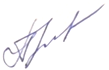 Эксперт:   преподаватель ККИ СКГИИ             Кулова М.Л.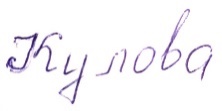 Рабочая программа «История мировой культуры» рекомендована на заседанииПЦК  «ООД»Протокол № ______1______от_ «29» августа 2022 г. Председатель ПЦК                         Прокудина Н.П.Вид учебной работыОбъемчасовМаксимальная учебная нагрузка (всего)216ч.Обязательная  аудиторная учебная нагрузка (всего)144ч.Самостоятельная работа обучающегося (всего)72ч.Формы контроляКонтрольная работа: 1-3 семестр,Зачёт: 4 семестрНаименование разделов и тем максимальнаяучебнаянагрузка216ч.Аудиторные занятия в часахАудиторные занятия в часахСамосто-ятельная работа студентаОК10ПК1.1ОК10ПК1.1ОК10ПК1.1Наименование разделов и тем максимальнаяучебнаянагрузка216ч.ЛекцииПракти-ческиеСамосто-ятельная работа студентаОК10ПК1.1ОК10ПК1.1ОК10ПК1.1Введение в предмет846Раздел 1. Теоретические основы культуры846Тема 1.1. Понятие и сущность художественной культуры846Тема 1.2. Структура и система культуры846Тема 1.3. Виды и функции культуры846Тема 1.4. Типология культур и цивилизаций846Тема 1.5.  Динамика культур846Раздел 2. Ранние формы культуры 22666Тема 2.1. Материальная и духовная культура первобытного общества22666Раздел 3. Культура Древнего мира. Древний Восток.  106666Тема 3.1. Культура Двуречья106666Тема 3.2. Культурное наследие Древнего Египта106666Тема 3.3. Культура Древней Индии106666Тема 3.4. Культура Древнего Китая106666Тема 3.5. Культура Японии106666Тема 3.6. Культура майя, ацтеков и инков106666Контрольный урокВсего:502012181818Раздел 4. Культура Древнего мира. Античность82666Тема 4.1. Культура Древней Греции82666Тема 4.2. Культура Древнего Рима82666Раздел 5.  Культура Средневековья 102666Тема 5.1. Византийская культура102666Тема 5.2. Культура средневековой Европы102666Раздел 6. Культура мусульманского мира4Раздел 7. Культура эпохи ВозрожденияТема 7.1.Цивилизацонное значение эпохи Возрождения.Художественная культура Итальянского Возрождения84666Тема 7.2. Северное Возрождение84666Тема 7.3Эпоха Реформации.Цивилизационные и культурные противоречияв Европе начала XVI в.Цивилизационные и культурные последствия РеформацииКультура Контрреформации84666Контрольный урок2ОК11ПК1.1-1.82.22.42.8Всего:58328181818ОК11ПК1.1-1.82.22.42.8Раздел 8. Художественная культура Нового времени.Культура и искусство 17 века.Классицизм: эстетика и художественные каноны.Барокко: эстетика и художественное сознание.42222ОК11ПК1.1-1.82.22.42.8Раздел 9. Культура эпохи Просвещения22222ОК11ПК1.1-1.82.22.42.8Тема 9.1. Европейское Просвещение.Культура и искусство 18 века. Рококо и сентиментализм.22222ОК11ПК1.1-1.82.22.42.8Раздел 10. Западноевропейская культура XIX века44666ОК11ПК1.1-1.82.22.42.8Тема 10.1. Романтизм – эпоха и стиль в художественной культуре  XIX века44666ОК11ПК1.1-1.82.22.42.8Тема 10.2. Особенности зарубежной культуры второй  половины XIX века. Возникновение новых искусств и новых художественных течений.44666ОК11ПК1.1-1.82.22.42.8Раздел 11. Культура XX века104888ОК11ПК1.1-1.82.22.42.8Тема 11.1. Западноевропейская культура XX века104888ОК11ПК1.1-1.82.22.42.8Тема 11.2. Модернизм и его течения104888ОК11ПК1.1-1.82.22.42.8Тема 11.3. Культура на рубеже веков104888ОК11ПК1.1-1.82.22.42.8Контрольный урокОК11ПК1.1-1.82.22.42.8 Всего:502012181818ОК11ПК1.1-1.82.22.42.8ОК11ПК1.1-1.82.22.42.8Раздел 12. Культура средневековой Руси. Дохристианская Русь и её культура.42222ОК11ПК1.1-1.82.22.42.8Тема 12.1. Культура Киевской Руси42222ОК11ПК1.1-1.82.22.42.8Тема 12.2. Эпоха «монументального историзма»42222ОК11ПК1.1-1.82.22.42.8Раздел 13. Культура Ордынского периода и   Русского Предвозрождения 4222Тема 13.1. Русь во время монголо-татарского ига.4222Раздел 14. Культура времён Московского царства4222Раздел 15. Культура «бунташного » века4222Раздел 16. Культура императорской Руси4222Тема 16.1. Культура России времён Петра I4222Тема 16.2. Культура постпетровского периода4222Раздел 17. Культура России XIX века 622222Тема 17.1. Культура России в дореформенный период622222Тема 17.2. Культура пореформенной России622222Тема 17.3. Культура России Серебряного века622222Тема 17.4. Культура русского зарубежья622222Раздел 18. Культура России в  XX векеТема 18.1. Культура послеоктябрьского времени (1917-1940гг.)10288Тема 18.2. Культура периода Великой Отечественной войны10288Тема 18.3. Послевоенная культура10288Тема 18.4.  Советская культура в 40-60годы. Многообразие и расцвет культуры периода «оттепели»  (1956-1968гг.)10288Тема 18.5. Советская культура в 60-80-е годы.Состояние отечественной культуры в эпоху «застоя» (1969-1985гг.)10288Тема 18.6. Перестройка и культура (1985-1991гг.)10288Раздел 19. Российская культура на рубеже веков10288Тема 19.1. Современная социокультурная ситуация10288Контрольный урок2 Всего:5830101818Итого:	216216216216216216216Результаты обучения: освоенные умения, усвоенные знания и общие компетенцииПоказатели оценки результатаУметь:узнавать изученные произведения и соотносить их с определенной эпохой, стилем, направлением;
устанавливать стилевые и сюжетные связи между произведениями разных видов искусства;пользоваться различными источниками информации о мировой художественной культуре;выполнять учебные и творческие задания (доклады, сообщения);использовать приобретенные знания и умения в практической деятельности и повседневной жизни для: выбора путей своего культурного развития;организации личного и коллективного досуга;выражения собственного суждения о произведениях классики и современного искусства;самостоятельного	художественного творчества;Определение стилевой принадлежности произведений искусства в их соотнесенности с эпохами, определение авторства знаковых произведений искусстваСвободное владение информационным материалом в рамках темы самообразованияОформление информационного материала в соответствии с требованиями;Использование базовых знаний об особенностях развития мирового искусства в повседневной жизни и в рамках самообразованияЗнать:основные виды и жанры искусства;изученные направления и стили мировой художественной культуры; шедевры мировой художественной культуры;особенности языка различных видов искусства;Свободное владение знаниями видов и жанров искусства при анализе произведенийОпределение жанровой и стилистической принадлежности произведений искусстваОпределение авторства знаковых произведений искусстваИспользование искусствоведческой терминологии  при характеристике шедевров мирового искусства с позиции художественной ценности